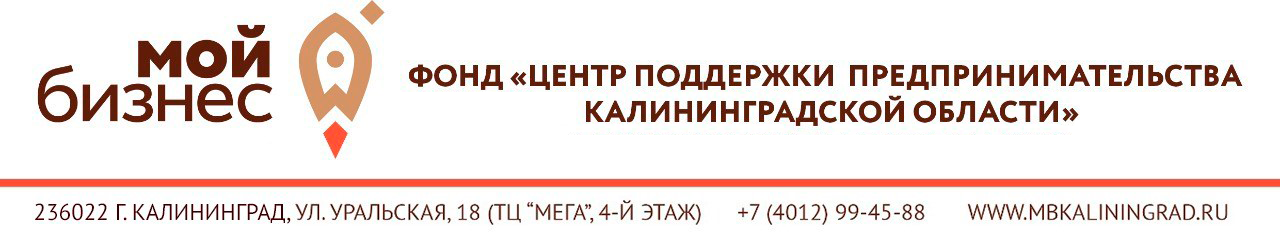 (ИНН 3906905075 КПП 390601001 ОГРН 1133900002169)Консультационная поддержкаС 2021 года был создан «Консультационный центр» - профильное подразделение Фонда, которое оказывает больший объем консультационных услуг по вопросам государственной поддержки. Таким образом, показатель количества услуг отличается от предыдущих лет ввиду разделения функционала между отделами.В 2022 году Центр перешел на оказание консультационных услуг на базе «Консультационного центра». Услуги оказываются на основании запросов от предпринимателей, самозанятых и физических лиц, желающих открыть свое дело, без перенаправления на стороннюю площадку подрядной организации. Это повлияло на показатель количества консультаций, однако повысило узнаваемость бренда Центра «Мой бизнес» и осознанность получателей государственной поддержки.С привлечением 10 высококвалифицированных подрядчиков (профессиональные консалтинговые компании) Центром было организовано оказание бесплатных консультаций по финансовым, юридическим, кадровым и маркетинговым вопросам. Общее количество оказанных консультационных услуг за 2022 г. составило 1735 ед., в том числе 545 ед. услуг для СМСП и 150 ед. для самозанятых и 1 040 ед. услуги для физических лиц, желающих открыть свое дело.Консультации – Исполнение за 2022 годБез привлечения подрядчиков в 2022 г. Центр оказал 807 консультаций: в том числе 792 СМСП, 11 самозанятые и 4 ФЛ.Вид консультационной услугиПлан кол-во консультаций, ед.Факт кол-во консультаций, ед.	консультационные услуги по вопросам начала ведения собственного дела для физических лиц, планирующих осуществление предпринимательской деятельности;	 консультационные услуги по вопросам финансового планирования (бюджетирование, оптимизация налогообложения, бухгалтерские услуги, привлечение инвестиций и займов);	консультационные услуги по вопросам маркетингового сопровождения деятельности и бизнес-планирования субъектов малого и среднего предпринимательства;	консультационные услуги по вопросам правового обеспечения деятельности субъектов малого и среднего предпринимательства (в том числе составление и экспертиза договоров, соглашений, учредительных документов, должностных регламентов и инструкций, обеспечение представительства в судах общей юрисдикции, арбитражном и третейском судах, составление направляемых в суд документов (исков, отзывов и иных процессуальных документов), обеспечение представления интересов субъекта малого и среднего предпринимательства в органах государственной власти и органах местного самоуправления при проведении мероприятий по контролю);	консультационные услуги по подбору персонала, по вопросам применения трудового законодательства Российской Федерации (в том числе по оформлению необходимых документов для приема на работу, а также разрешений на право привлечения иностранной рабочей силы);	иные консультационные услуги в целях содействия развитию деятельности субъектов малого и среднего предпринимательства.3001735